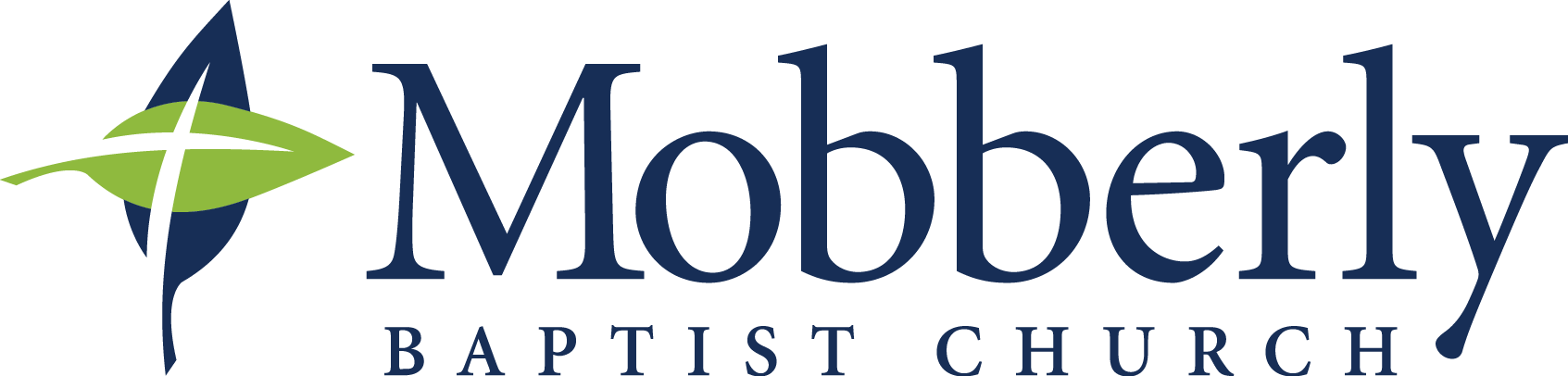 WHAT’S THE PLAN?REV. GEOFFREY DAVIS, CAMPUS PASTORMOBBERLY BAPTIST CHURCHActs 2:1-4, CSB “When the day of Pentecost had arrived, they were all together in one place. 2 Suddenly a sound like that of a violent rushing wind came from heaven, and it filled the whole house where they were staying. 3 They saw tongues like flames of fire that separated and rested on each one of them. 4 Then they were all filled with the Holy Spirit and began to speak in different tongues,[a] as the Spirit enabled them.”NOTES:God’s plan for the church is Spirit-filled people.God’s Holy Spirit lives in every Christian.Romans 8:10-11Acts 2:3Ezekiel 37:14a1 Corinthians 6:19-20God’s Holy Spirit works through every Christian.The Holy Spirit unites us in mission.1 Corinthians 12:13The Holy Spirit empowers our message.The Holy Spirit inspires us to community.